Contact Details:	01495 224811	marpa@caerphilly.gov.ukPrivacy Notice Name:	Processing pupil informationDescription of Privacy Notice: 	This Privacy Notice describes how the school will process personal information about pupils and families. How we will use your informationThe school processes personal information about pupils and their families to support pupil learning and monitor attainment, to provide pastoral care and to keep children safe. We also process personal information to meet the statutory duties placed upon us by Welsh Government, to administer optional school trips and activities.The school takes its responsibilities under data protection law very seriously, and will store and use all personal information securely, disposing of it when no longer required. Personal information may be shared securely for clear purposes with other organisations such as Caerphilly County Borough Council or other schools that provide a service to pupils/families. You have a number of rights in relation to your personal information including the right of access to information and the right of complaint. For further information please click the following link:https://drive.google.com/open?id=1vf1XfpSVmA8S4jL6t3pSYprJyhGNEn6MMarkham Primary School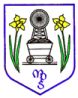 Privacy Notice Ref No:Date Created:  24/05/18Date Published:25/05/18Version Number: 1Summary Privacy Notice